蒸しもち麦のスムージー（３人分）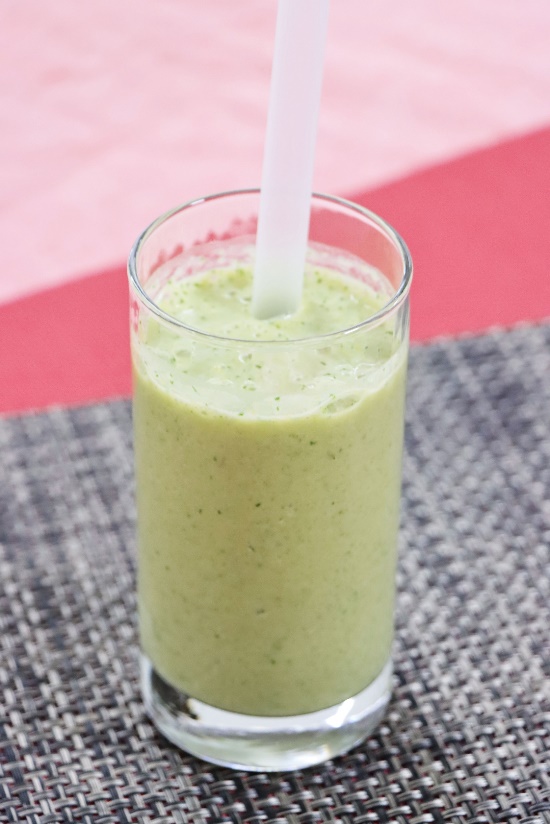 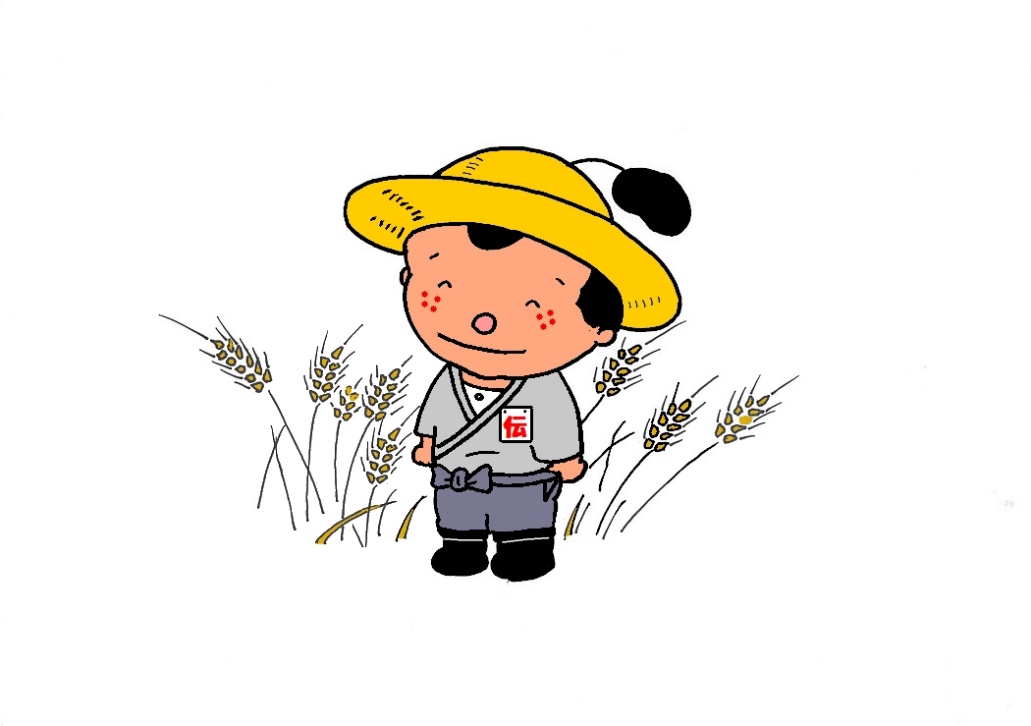 